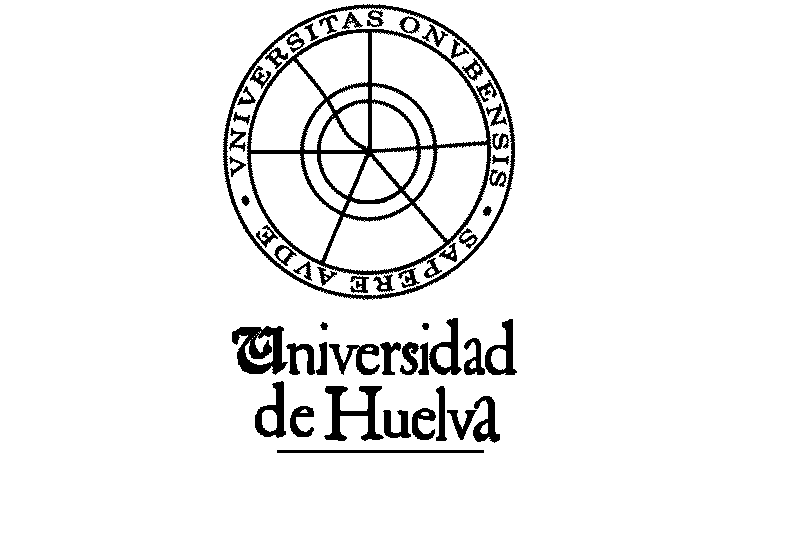 D./Dª                                                                                                                                                                                                     con D.N.I. nº                                       ,  se encuentra matriculado/a en ____________________________________, como alumno/a oficial durante el presente Curso Académico                                                       haciendo constar que ha asistido al examen de la asignatura:                                                     correspondiente al Curso                                    , el día                             de                                     de 20      , siendo el horario de realización de dicho examen:                                               Y para que así conste en donde proceda y surta los efectos oportunos, a petición del interesado/a, se expide la presente:	En Huelva, a                                 de                                      de 202EL PROFESOR /AFdo.:                                                                              SELLO DEL CENTRO/DPTO.